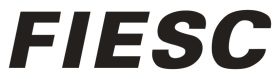  SESI/SC monta cadastro único de pessoas com deficiênciaAção visa à inclusão no mercado de trabalho. Entidade realiza evento na próxima terça-feira (11) para discutir o temaFlorianópolis, 04.11.2014 – O SESI/SC, entidade da FIESC, está recebendo informações de entidades parceiras do Programa de Inclusão sobre o número de pessoas com deficiência que residem na região de Jaraguá do Sul. O objetivo é montar um banco de dados, que posteriormente será construído também em outras regiões do Estado, visando à implantação de ações de qualificação profissional, orientação, acompanhamento para a inclusão de pessoas com deficiência no mercado de trabalho, além de auxílio às indústrias no cumprimento da Lei de Cotas (nº 8.213).As instituições parceiras receberão uma ficha para o preenchimento das informações sobre as pessoas com deficiência associadas às entidades que, posteriormente, devem encaminhar ao SESI/SC. “Será com base nesses dados recebidos que o SESI/SC fará a articulação de encaminhamento para o mercado de trabalho. A intenção é oferecer às indústrias uma base de dados bem consolidada dessas pessoas”, explica Adilson Waltrich, da área de Consultoria em Desenvolvimento Organizacional do SESI/SC.Palestra Na próxima terça-feira (11), o SESI/SC realiza evento para discutir a inclusão de pessoas com deficiência no mercado de trabalho. Na ocasião também será apresentado o termo de cooperação que será firmado entre o SESI/SC e as entidades parceiras para o desenvolvimento do banco de dados. O encontro será realizado no auditório do SESI em Jaraguá do Sul - Rua Walter Marquardt, 835 - a partir das 8h30min.De 2008 a 2010, a entidade realizou o censo demográfico que traçou o perfil socioprofissional da pessoa com deficiência. A pesquisa também levantou questões que auxiliaram no processo de inclusão, além do grau de escolaridade, interesse pelo mercado de trabalho e o recebimento de benefícios previdenciários, tipo e origem da deficiência.Assessoria de ImprensaFederação das Indústrias do Estado de Santa CatarinaElmar Meurer48 3231-4672
48 8421-4070
elmarm@fiescnet.com.br


Dâmi Cristina Radin48 3231-4670
48 8421-4080
damicr@fiescnet.com.br


Ivonei Fazzioni48 3231-4673
48 8421-3600
ivonei@fiescnet.com.br


Miriane Moreira Campos
48 3231-4671
48 8421-4224
mirianemc@fiescnet.com.brElida Hack Ruivo48 3231 424448 9176 2505elida.ruivo@fiescnet.com.brFábio Almeida48 3231 467448 9981 4642fabio.almeida@fiescnet.com.br SESI/SC monta cadastro único de pessoas com deficiênciaAção visa à inclusão no mercado de trabalho. Entidade realiza evento na próxima terça-feira (11) para discutir o temaFlorianópolis, 04.11.2014 – O SESI/SC, entidade da FIESC, está recebendo informações de entidades parceiras do Programa de Inclusão sobre o número de pessoas com deficiência que residem na região de Jaraguá do Sul. O objetivo é montar um banco de dados, que posteriormente será construído também em outras regiões do Estado, visando à implantação de ações de qualificação profissional, orientação, acompanhamento para a inclusão de pessoas com deficiência no mercado de trabalho, além de auxílio às indústrias no cumprimento da Lei de Cotas (nº 8.213).As instituições parceiras receberão uma ficha para o preenchimento das informações sobre as pessoas com deficiência associadas às entidades que, posteriormente, devem encaminhar ao SESI/SC. “Será com base nesses dados recebidos que o SESI/SC fará a articulação de encaminhamento para o mercado de trabalho. A intenção é oferecer às indústrias uma base de dados bem consolidada dessas pessoas”, explica Adilson Waltrich, da área de Consultoria em Desenvolvimento Organizacional do SESI/SC.Palestra Na próxima terça-feira (11), o SESI/SC realiza evento para discutir a inclusão de pessoas com deficiência no mercado de trabalho. Na ocasião também será apresentado o termo de cooperação que será firmado entre o SESI/SC e as entidades parceiras para o desenvolvimento do banco de dados. O encontro será realizado no auditório do SESI em Jaraguá do Sul - Rua Walter Marquardt, 835 - a partir das 8h30min.De 2008 a 2010, a entidade realizou o censo demográfico que traçou o perfil socioprofissional da pessoa com deficiência. A pesquisa também levantou questões que auxiliaram no processo de inclusão, além do grau de escolaridade, interesse pelo mercado de trabalho e o recebimento de benefícios previdenciários, tipo e origem da deficiência.Assessoria de ImprensaFederação das Indústrias do Estado de Santa Catarina